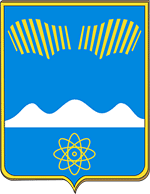 АДМИНИСТРАЦИЯГОРОДА ПОЛЯРНЫЕ ЗОРИС ПОДВЕДОМСТВЕННОЙ ТЕРРИТОРИЕЙПОСТАНОВЛЕНИЕ«___» июня 2024 г.                                                                                                    №____О внесении изменений в постановление администрации г. Полярные Зори от 14.05.2024 № 471В целях приведения в соответствие с действующим законодательством Российской Федерации п о с т а н о в л я ю:Внести в постановление администрации города Полярные Зори с подведомственной территорией от 14.05.2024 № 471 «Об утверждении Порядка размещения временных нестационарных аттракционов при проведении праздничных мероприятий на территории муниципального образования город Полярные Зори с подведомственной территорией» следующие изменения:в Приложении 2 к Порядку размещения временных нестационарных аттракционов при проведении праздничных мероприятий на территории муниципального образования город Полярные Зори с подведомственной территорией слова «в период проведения культурно-массовых» заменить на «при проведении праздничных мероприятий».Контроль за исполнением настоящего постановления оставляю за собой.Настоящее постановление вступает в силу со дня его официального опубликования.Глава города Полярные Зори с подведомственной территорией                                                              М.О. ПуховВизы согласования:Правовой отдел			___________		 «__» _____ 2024 годаОЭРиПР1-в дело, 1-ОЭРиПР, 